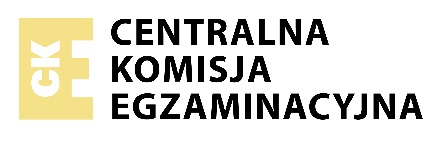 Data: 20 grudnia 2023 r.Godzina rozpoczęcia: 14:00Czas trwania: do 315 minutLiczba punktów do uzyskania: 50Przed rozpoczęciem pracy z arkuszem egzaminacyjnymSprawdź, czy nauczyciel przekazał Ci właściwy arkusz egzaminacyjny, tj. arkusz we właściwej formule, z właściwego przedmiotu na właściwym poziomie.Jeżeli przekazano Ci niewłaściwy arkusz – natychmiast zgłoś to nauczycielowi. Nie rozrywaj banderol. Jeżeli przekazano Ci właściwy arkusz – rozerwij banderole po otrzymaniu takiego polecenia od nauczyciela. Zapoznaj się z instrukcją na stronie 2.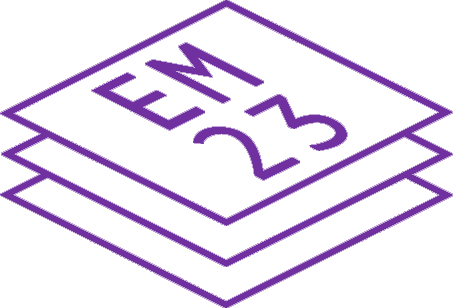 Zadania egzaminacyjne są wydrukowane na następnych stronach  Zadanie 1. Kosmiczny mecz  Dawno temu, w odległej galaktyce, rozegrano mecz w grę, która przypominała siatkówkę. 
W meczu wystąpiły dwie drużyny: drużyna A i drużyna B. Mecz składał się z 10000 krótkich rozgrywek. Każda rozgrywka kończyła się wygraną jednej z dwóch drużyn, za którą zwycięska drużyna otrzymywała jeden punkt. Plik mecz.txt zawiera zapis wyników kolejnych rozgrywek – jeden wiersz z napisem złożonym z 10000 znaków A i B. Znak A oznacza, że rozgrywkę wygrała drużyna A, zaś znak B – że rozgrywkę wygrała drużyna B.Napisz program (lub kilka programów), który(-e) znajdzie(-dą) odpowiedzi do poniższych zadań. Odpowiedzi zapisz w pliku wyniki1.txt, a każdą z nich poprzedź numerem odpowiedniego zadania. Do dyspozycji masz plik mecz_przyklad.txt, spełniający warunki zadania – odpowiedzi dlatego pliku podano w treściach zadań. Możesz sprawdzać na nim działanie swojegoprogramu.  Zadanie 1.1. (0–2)  Oblicz, ile razy nastąpiła sytuacja, w której rozgrywkę wygrała inna drużyna niż rozgrywkę poprzednią (tzn. dwa kolejne znaki A lub B w opisie meczu różnią się).Przykład: Dla napisu ABBBABA odpowiedzią jest 4.Natomiast dla pliku mecz_przyklad.txt odpowiedzią jest 1798  Zadanie 1.2. (0–3)  Pierwszy set w meczu trwa do pierwszej rozgrywki, w której któraś z drużyn zdobywa co najmniej 1000 punktów za wygranie dotychczasowych rozgrywek, natomiast drużyna przeciwna ma co najmniej 3 punkty mniej. Drużyna, która zdobywa w secie więcej punktów od przeciwnej wygrywa pierwszego seta. Przykład: pierwszy set może się zakończyć wynikami: 1000:500, 997:1000, 1500:1497. Wyniki 900:100, 999:1000, 1500:1500 nie kończą seta. Podaj, która drużyna wygrała pierwszego seta i jaki w tym momencie był wynik (liczba zwycięskich rozgrywek drużyny A i liczba zwycięskich rozgrywek drużyny B w pierwszym secie). Dla pliku mecz_przyklad.txt odpowiedzią jest: A 1000:5  Zadanie 1.3. (0–3)  Powiemy, że drużyna ma dobrą passę, jeśli wygrywa rozgrywki co najmniej 10 razy z rzędu. Każda dobra passa rozpoczyna się albo na początku meczu, albo bezpośrednio po przegranej rozgrywce. Każda dobra passa kończy się albo z końcem meczu, albo bezpośrednio przed przegraną rozgrywką. Podaj łączną liczbę dobrych pass, które miały obie drużyny w meczu. Wyznacz długość najdłuższej dobrej passy i drużynę, która ją osiągnęła. Tylko jedna drużyna miała dobrą passę o tej długości. Przykład: w meczu BBBBBBBBBBAABBAAAAAAAAAAABA mamy łącznie 2 dobre passy; najdłuższą dobrą passę, o długości 11, osiągnęła drużyna A. Dla pliku mecz_przyklad.txt odpowiedzią jest: 2 A 1000 (dwie dobre passy, najdłuższa drużyny A o długości 1000)Do oceny oddajesz:- plik wyniki1.txt, zawierający odpowiedzi do zadań 1.1.–1.3.- plik(-i) zawierający(-e) kody źródłowe Twojego(-ich) programu(-ów):(uwaga: brak tych plików jest równoznaczny z brakiem rozwiązania zadania)….2. StrzałkiDla danej, dodatniej liczby całkowitej N, na kartce papieru rysujemy N różnych punktów i numerujemy je liczbami 1, 2, ..., N. W tym zadaniu będziemy łączyć punkty ze sobą strzałkami – funkcja strzałka(x,y) rysuje strzałkę od punktu o numerze x do punktu o numerze y.Wywołanie poniżej zapisanej funkcji rekurencyjnej rysuj(x) spowoduje narysowanie pewnej liczby strzałek. Jej jedynym argumentem jest pewna liczba całkowita x z przedziału [1, N]. Przeanalizuj funkcję i znajdź odpowiedzi dla podanych zadań.funkcja rysuj(x)	jeżeli 2*x ≤  N		strzałka(x, 2*x)		rysuj(2*x)	jeżeli 2*x + 1 ≤ N		strzałka(x, 2*x + 1)		rysuj(2*x + 1)Przykład: Oto przykładowy rysunek otrzymany w wyniku wywołania rysuj(1) dla N = 5 i danego układu punktów:1  → 3↓2 → 5↓4Zapis tekstowy rysunku:  strzałka(1,3) strzałka(1,2) strzałka(2,4) strzałka(2,5)  Zadanie 2.1. (0–2)  (A)  Dla N = 10, narysuj 10 punktów i ponumeruj je liczbami 1, 2, 3, ..., 10, a następnie połącz strzałkami tak, żeby otrzymać rysunek, który dostalibyśmy w wyniku wywołania funkcji rysuj(1). Dobierz punkty tak, aby Twój rysunek był czytelny.Wykonaj rysunek lub zapis tekstowy rysunku (przykład powyżej): …  Zadanie 2.2. (0–2) (A)  Podaj, ile strzałek zostanie łącznie narysowanych wyniku wywołania rysuj(1):a) dla N = 20	…b) dla dowolnego N	…  Zadanie 2.3. (0–1) (A)  Niech N = 2047. Napisz po ilu narysowanych strzałkach trzeba przejść żeby dotrzeć z punktu o numerze 1 do punktu o numerze N, jeżeli przemieszczać się będziemy się zgodnie z ich zwrotami.Przykład:Dla N = 5, żeby przemieścić się z punktu o numerze 1 do punktu o numerze 5 należy przejść po dwóch strzałkach.Odpowiedź: ….  Zadanie 2.4. (0–3)  W pliku pary.txt danych jest 1000 par liczb całkowitych z przedziału [1, 100000], po jednej parze w wierszu. Liczby w każdym wierszu rozdzielone są znakiem odstępu. Druga liczba w parze zawsze jest większa od pierwszej. Dla N = 100000 wykonano polecenie rysuj(1) dla pewnego układu N punktów. Napisz program, który znajdzie i wypisze te pary liczb z pliku pary.txt, które odpowiadają numerom punktów x i y takich, że z punktu o numerze x można przejść po jednej lub wielu strzałkach (zawsze zgodnie z ich zwrotami) do punktu o numerze y.Przykład:Dla N = 5 po strzałkach można przejść z punktu o numerze 1 do punktu 
o numerze 4, ale nie można przejść z punktu o numerze 3 do punktu o numerze 5.Do oceny oddajesz:- plik wyniki2.txt, zawierający odpowiedź do zadania 2.4.- plik(-i) zawierający(-e) kody źródłowe Twojego(-ich) programu(-ów) o nazwie(-ach):(uwaga: brak tych plików jest równoznaczny z brakiem rozwiązania zadania)…  Zadanie 3. Liczby  Zadanie 3.1. (0–3) (A)  Uzupełnij luki oznaczone numerami w podanym niżej algorytmie sita Eratostenesa – algorytmie wyznaczania wszystkich liczb pierwszych nie większych od zadanej liczby całkowitej N > 1. SpecyfikacjaDane:     N 	– liczba całkowita większa od 1   Wynik:    Sito[1..N] – tablica logiczna taka, że dla i = 1, 2, …, N, Sito[ i ] = PRAWDA, gdy i jest liczbą pierwszą, natomiast Sito[ i ] = FAŁSZ, gdy i jest liczbą złożonąAlgorytmSito[1] ←  FAŁSZdla i = 2, 3, …, NSito[ i ] ←  PRAWDAdla i = 2, 3, … ,   ----1.	jeżeli Sito[ i ] =  ----2.		j ←  ----3.                       dopóki j ≤ N wykonuj			Sito[ j ] ← ----4.			j ← ----5.		odpowiedź - uzupełnienie luk: ----1. ….
----2. ….
----3. ….
----4. ….
----5. ….  Informacja do zadań 3.2.–3.4.  W pliku liczby.txt zapisanych jest 100 liczb parzystych z przedziału [4, 1 000 000], każda 
w oddzielnym wierszu. Napisz program(-y) który(-e) znajdzie(-dzą) odpowiedzi do poniższych zadań. Odpowiedzi zapisz w pliku wyniki3.txt, a każdą z nich poprzedź numerem odpowiedniego zadania. Do dyspozycji masz plik liczby_przyklad.txt, spełniający warunki zadania – odpowiedzi dla tego pliku podano w treściach zadań. Możesz sprawdzać na nim działanie swojego programu.  Zadanie 3.2. (0–2)  Dla każdej liczby x z pliku liczby.txt sprawdź, czy liczba x – 1 jest liczbą pierwszą. Podaj, ile liczb z pliku liczby.txt po pomniejszeniu o 1 daje liczbę pierwszą.Dla pliku liczby_przyklad.txt odpowiedzią jest 94.  Zadanie 3.3. (0–4)  Hipoteza Goldbacha głosi, że każda liczba parzysta większa od 2 jest sumą dwóch liczb pierwszych. Nie wiemy, czy ta hipoteza jest prawdziwa dla wszystkich liczb parzystych dodatnich, ale została potwierdzona dla wszystkich liczb "rozsądnej wielkości", 
w szczególności nie przekraczających 1018. Oczywiście liczba może mieć więcej niż jeden rozkład na sumę dwóch liczb pierwszych, np. 22 = 19+3 = 17+5 = 11+11.Dla każdej z liczb z pliku liczby.txt rozstrzygnij, na ile różnych sposobów da się ją przedstawić jako sumę dwóch liczb pierwszych. Podaj:- liczbę, która ma najwięcej różnych rozkładów na sumę dwóch liczb pierwszych oraz liczbę takich rozkładów- liczbę, która ma najmniej różnych rozkładów na sumę dwóch liczb pierwszych oraz liczbę takich rozkładów. Uwaga: przyjmujemy, że dwa rozkłady są różne, jeśli nie zawierają takiej samej pary składników. Dla przykładu: rozkłady 22 = 19+3 i 22 = 3+19 są takie same. Dla pliku przy liczby_przyklad.txt odpowiedzią jest: 996 37 4 1(liczba 996 ma 37 rozkładów, a 4 tylko jeden)  Zadanie 3.4. (0–3)  Dla każdej liczby z pliku liczby.txt znajdź jej reprezentację w systemie szesnastkowym. Dla każdej cyfry szesnastkowej podaj, ile razy występuje ona łącznie w zapisach szesnastkowych wszystkich liczb z pliku liczby.txt.Dla pliku liczby_przyklad.txt odpowiedzią jest 0:21:32:53:24:945:06:17:08:29:2A:0B:0C:1D:1E:3F:0Do oceny oddajesz:- plik wyniki3.txt, zawierający odpowiedzi do zadań 3.2.–3.4.- plik(-i) zawierający(-e) kody źródłowe Twojego(-ich) programu(-ów):(uwaga: brak tych plików jest równoznaczny z brakiem rozwiązania zadania)….  Zadanie 4. EKOdom  W EKOdomu działa instalacja zbierająca z dachu wodę deszczową, która jest retencjonowana w zbiorniku i wykorzystywana do celów gospodarczych.W pliku ekodom.txt zapisano ilość zebranej wody deszczowej w kolejnych dniach 2022 roku (w litrach).Fragment pliku:data	retencja01.01.2022	002.01.2022	003.01.2022	0Schemat wykorzystania wody deszczowej:rodzina codziennie (poza wymienionymi niżej przypadkami) zużywa 190 l wody ze zbiornika  w każdą środę ze względu na dodatkowe prace zużycie wzrasta do 260 l,dodatkowo w okresie od 1 kwietnia do 30 września, jeśli w kolejnych dniach nie wystąpią naturalne opady, to piątego dnia bez opadów podlewany jest ogródek. Na podlewanie zużywa się 300 l wody. Jeżeli susza się przedłuża, to kolejne podlewanie jest dziesiątego dnia, piętnastego dnia itd.jeśli zabraknie wody w zbiorniku retencyjnym to rodzina korzysta z wody z sieci wodociągowejzakładamy na potrzeby zadania, że zbiornik na wodę retencyjną nigdy się nie przepełni,dla uproszczenia symulacji przyjmujemy, że w każdym dniu najpierw następuje retencja opadów w zbiorniku retencyjnym, a potem zużycie wody. Wykorzystując dane zawarte w plikach i dostępne narzędzia informatyczne, wykonaj zadania. Odpowiedzi zapisz w kolejnych wierszach pliku tekstowego wyniki4.txt. Odpowiedź do każdego zadania poprzedź numerem tego zadania.Zadanie 4.1. (0–2)Podaj najdłuższy okres bez opadów (kiedy zbiornik nie był napełniany), datę jego początku i końca.Podaj, ile razy w okresie od 1 kwietnia do 30 września był podlewany ogródek.  Zadanie 4.2. (0–3)  Utwórz zestawienie łącznej ilości retencjonowanej wody w każdym miesiącu od stycznia do grudnia.Korzystając z tego zestawienia, utwórz wykres kolumnowy, prezentujący ilość retencjonowanej wody w każdym miesiącu. Opisz osie: oś X to nazwa miesiąca, oś Y to łączna ilość retencjonowanej wody w litrach. Dodaj tytuł wykresu.  Zadanie 4.3. (0–4)  W zbiorniku retencyjnym w dniu 1.01.2022 rano (przed użyciem) znajdowało się 5000 l wody.Podaj liczbę dni w których zabrakło wody w zbiorniku i brakującą ilość wody pobierano 
z wodociągów.Podaj, ile łącznie litrów wody pobrano z wodociągów.Do oceny oddajesz:- plik wyniki4.txt, zawierający odpowiedzi do zadań 4.1.–4.3.- plik z wykresem do zadania 4.2. o nazwie ….- pliki z komputerową realizacją Twoich rozwiązań o nazwie (nazwach)….  Zadanie 5. Hotel Panorama  W plikach tekstowych: klienci.txt, pokoje.txt, noclegi.txt. zapisano informacje dotyczące realizowanych usług hotelu Panorama w okresie od 1.07.2022 do 30.09.2022.Pierwszy wiersz każdego z plików jest wierszem nagłówkowym, a dane w wierszach rozdzielone są znakami tabulacji.Plik klienci.txt zawiera: numer dowodu gościa hotelu (nr_dowodu), nazwisko (nazwisko), imię (imie) i miejsce zamieszkania (miejscowosc).Przykład:nr_dowodu	nazwisko	imie		miejscowoscSAS253401	Pastuszak	Joanna	SzczecinUNC608098	Siudut		Anna		JaworznoNMZ567271	Konopka	Kamil		Tarnowskie GoryPlik pokoje.txt zawiera: numer pokoju (nr_pokoju), standard pokoju (standard, gdzie N oznacza normalny, a W – wysoki) oraz cenę wynajęcia pokoju na jedną dobę (cena).Przykład:nr_pokoju		standard	cena101			N		220102			N		220103			N		220W pliku noclegi.txt zapisano w każdym wierszu: identyfikator pobytu (id_pobytu), datę przyjazdu gościa hotelu (data_przyjazdu), datę wyjazdu gościa (data_wyjazdu), numer dowodu gościa wynajmującego pokój (nr_dowodu) i numer pokoju, który wynajmował (nr_pokoju).Przykład:id_pobytu data_przyjazdu	data_wyjazdu	nr_dowodu	nr_pokoju	198	     2022-07-10	2022-07-12	JAA932190	501		199	     2022-07-10	2022-07-11	SIS395155	108		 206	     2022-07-10	2022-07-13	RMS452742	113		Wykorzystując dane zawarte w plikach i dostępne narzędzia informatyczne, wykonaj zadania. Odpowiedzi zapisz w kolejnych wierszach pliku tekstowego wyniki_5.txt. Odpowiedź do każdego zadania poprzedź numerem tego zadania.  Zadanie 5.1. (0–2)  Podaj imię i nazwisko gościa, który skorzystał łącznie z największej liczby noclegów podczas wszystkich swoich pobytów w hotelu Panorama. Podaj liczbę tych noclegów.Przykład: dla gościa, który przebywał w hotelu od 10.07.2022 do 12.07.2022 oraz 
od 15.08.2022 do 18.08.2022 łączna liczba noclegów wynosi 2+3=5.    Zadanie 5.2. (0–2)  Podaj zestawienie (imiona i nazwiska) osób, które zapłaciły łącznie za noclegi powyżej 2000 zł.  Zadanie 5.3. (0–2)  Podaj numery pokoi o normalnym standardzie (N), których w okresie od 1.07.2022 
do 30.09.2022, nie wynajmował nikt z Opola i nikt z Katowic.Do oceny oddajesz:- plik wyniki5.txt, zawierający odpowiedzi do zadań 5.1.–5.3.- plik(-i) z komputerową realizacją Twoich rozwiązań o nazwie (nazwach)….Informacja do zadań 5.4. i 5.5.Załóżmy, że do opisanych wcześniej tabel bazy danych: klienci, pokoje, noclegi dodano jeszcze jedną – uslugi_dodatkowe, gdzie zapisane są usługi zamówione przez gości hotelu. Tabela uslugi_dodatkowe składa się z pól: data_wykonania (data, kiedy usługa została wykonana), id_pobytu (identyfikator pobytu gościa, który zamówił usługę), rodzaj (rodzaj usługi: śniadanie, obiad, kolacja, basen, masaż, fryzjer), cena_uslugi (cena, którą gość zapłacił za usługę).Zadanie 5.4. (0–1) (A)Napisz zapytanie SQL, którego wynikiem będzie zestawienie, w którym dla każdego rodzaju usługi podana będzie liczba wszystkich zamówień tej usługi.Zapytanie:  ….Zadanie 5.5. (0–2) (A)Napisz zapytanie SQL, którego wynikiem będzie zestawienie zawierające dane gości (imię 
i nazwisko) korzystających z usług dodatkowych oraz łączne kwoty, jakie zapłacili za usługi dodatkowe.Zapytanie: ….  Zadanie 6. Protokoły (0–1) (A)  Dopasuj odpowiedni protokół (FTP, SMTP, IMAP, HTTPS) do podanego opisu:Protokół wysyłania poczty elektronicznej: 	….	Protokół przesyłania plików: 	….
Szyfrowany protokół przesyłania dokumentów hipertekstowych: 	….
Protokół odbierania poczty elektronicznej: 	….Zadanie 7. (0–1) (A)Oceń prawdziwość podanych zdań. Po numerze zdania zapisz P, jeśli zdanie jest prawdziwe, albo F – jeśli jest fałszywe. 1. Klucz symetryczny umożliwia dokonywanie operacji szyfrowania i deszyfrowania.2. W szyfrowaniu symetrycznym używa się dwóch kluczy: prywatnego i publicznego.  Zadanie 8. Systemy liczbowe (0–2) (A)  Zapisz wyniki podanych działań w zapisie czwórkowym i szesnastkowym.
1. Działanie na liczbach zapisanych w systemie czwórkowym: 32114 + 23224Wynik działania zapisany w systemie czwórkowym: ….Wynik działania zapisany w systemie szesnastkowym: ….2. Działanie na liczbach zapisanych w systemie czwórkowym: 32114 - 23224Wynik działania zapisany w systemie czwórkowym: ….Wynik działania zapisany w systemie szesnastkowym: ….koniecINFORMATYKAPoziom rozszerzonyformuła 2023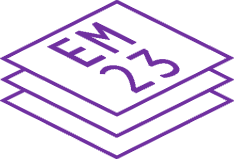 INFORMATYKAPoziom rozszerzonyformuła 2023INFORMATYKAPoziom rozszerzonyformuła 2023WYPEŁNIA ZESPÓŁ NADZORUJĄCYWYPEŁNIA ZESPÓŁ NADZORUJĄCYWYPEŁNIA ZESPÓŁ NADZORUJĄCYWYPEŁNIA ZESPÓŁ NADZORUJĄCYWYPEŁNIA ZESPÓŁ NADZORUJĄCYWYPEŁNIA ZESPÓŁ NADZORUJĄCYWYPEŁNIA ZESPÓŁ NADZORUJĄCYWYPEŁNIA ZESPÓŁ NADZORUJĄCYWYPEŁNIA ZESPÓŁ NADZORUJĄCYWYPEŁNIA ZESPÓŁ NADZORUJĄCYWYPEŁNIA ZESPÓŁ NADZORUJĄCYWYPEŁNIA ZESPÓŁ NADZORUJĄCYWYPEŁNIA ZESPÓŁ NADZORUJĄCYWYPEŁNIA ZESPÓŁ NADZORUJĄCYWYPEŁNIA ZESPÓŁ NADZORUJĄCYWYPEŁNIA ZESPÓŁ NADZORUJĄCYWYPEŁNIA ZESPÓŁ NADZORUJĄCY	KOD	PESEL	KOD	PESEL	KOD	PESEL	KOD	PESEL	KOD	PESEL	KOD	PESEL	KOD	PESEL	KOD	PESEL	KOD	PESEL	KOD	PESEL	KOD	PESEL	KOD	PESEL	KOD	PESEL	KOD	PESEL	KOD	PESEL	KOD	PESEL	KOD	PESEL	KOD	PESELEgzamin maturalnyEgzamin maturalnyFormuła 2023Formuła 2023INFORMATYKAINFORMATYKAINFORMATYKAINFORMATYKAPoziom rozszerzonyPoziom rozszerzonyPoziom rozszerzonyPoziom rozszerzonyARKUSZ DIAGNOSTYCZNYARKUSZ DIAGNOSTYCZNYARKUSZ DIAGNOSTYCZNYSymbol arkusza MINP-R0-660-2212WYPEŁNIA ZESPÓŁ NADZORUJĄCYWYPEŁNIA ZESPÓŁ NADZORUJĄCYWYPEŁNIA ZESPÓŁ NADZORUJĄCYWYBRANE:.................................................(system operacyjny).................................................(program użytkowy)...................................................(środowisko programistyczne).................................................(system operacyjny).................................................(program użytkowy)...................................................(środowisko programistyczne)WYBRANE:.................................................(system operacyjny).................................................(program użytkowy)...................................................(środowisko programistyczne).................................................(system operacyjny).................................................(program użytkowy)...................................................(środowisko programistyczne)Instrukcja dla zdającegoSprawdź, czy arkusz egzaminacyjny zawiera 8 zadań i czy dołączony jest do niego nośnik danych – podpisany DANE. Ewentualny brak zgłoś przewodniczącemu zespołu nadzorującego egzamin. Oznaczenie (A) zamieszczone w nagłówku zadania zwraca uwagę na to, że zadanie nie wymaga użycia komputera i odpowiedź do zadania należy zapisać tylko w miejscu na to przeznaczonym przy każdym zadaniu.Jeśli rozwiązaniem zadania lub jego części jest program komputerowy, to umieść w katalogu (folderze) oznaczonym Twoim numerem PESEL wszystkie utworzone przez siebie pliki w wersji źródłowej.Jeśli rozwiązaniem zadania lub jego części jest baza danych utworzona z wykorzystaniem MySQL (MariaDB), to umieść w  katalogu (folderze) oznaczonym Twoim numerem PESEL treści zapytań w języu SQL oraz (przed zakończeniem egzaminu) wyeksportowaną całą bazę w formacie *.sql. Pliki oddawane do oceny nazwij dokładnie tak, jak polecono w treści zadań, lub zapisz je pod nazwami (wraz z rozszerzeniem zgodnym z zadeklarowanym oprogramowaniem), jakie podajesz w arkuszu egzaminacyjnym. Pliki o innych nazwach nie będą sprawdzane przez egzaminatora.Przed upływem czasu przeznaczonego na egzamin zapisz w katalogu (folderze) oznaczonym Twoim numerem PESEL ostateczną wersję plików stanowiących rozwiązania zadań.